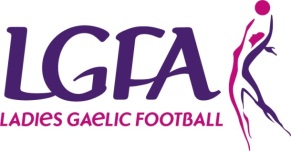 Skills of the County Fixtures ReviewerIn appointing County Fixtures Reviewers, it is recommended that they should have some or all of the following skills:A good knowledge of the club structure in the county at all levelsA sound knowledge of current fixture planning proceduresSome knowledge of the complexities of fixtures programmes at local levelThe ability to progress in a logical mannerGood I.T. skills will be essential The skills to identify the key issues involved in having a regulated games structure and to identify the problems and the resolution of sameThe skills to communicate with the county board, clubs and relevant committeesBe competent to network with other boards to share best practicesThe ability to be flexible in approaching the planning processThe ability to set goals and review mechanismsPlease note: The Fixture’s Reviewer will work closely with the Fixtures Secretary/Committee but it should not be someone on this committee.The Role of the County Fixtures ReviewerTo monitor the County Fixtures schedule (as drafted by the fixtures secretary/committee) for the current year. This will involve, on a monthly basis, calculating how many of the scheduled games for that period were actually playedTo audit the County Fixtures schedule on a weekly or monthly basis. This involves counting the number of games being played at each grade and code as well as measuring the spread of the games (i.e. the length of time between each game in a particular grade). This information gathered should be reported to the executive and fixtures committees on a monthly basisTo analyse the County Fixtures schedule for the current year. This should be carried out following the publication of the County Fixtures Programme in January or February. S/He will analyse the scheduled fixture programme under (a) the number and (b) the spread of games. This process should assist the Fixtures Reviewer in making recommendations to the Fixtures secretary/committee for the following yearTo make recommendations to the Fixtures Secretary/Committee based on the results of the monitoring process and in conjunction with the Fixtures Secretary/Committee, formulate a fixtures schedule for the following yearTo monitor and evaluate on an annual basis the County’s performance at all levels against the recommended LGFA minimum standards for provision and spread of gamesTo use this information to prepare a report and present at the AGM and forward to the National Development TeamTo facilitate feedback from clubs and stakeholders in the fixture process, where required, through a Club Forum. A Club Forum can be:A formal end of year Executive meetingA forum of random club members facilitated by the Fixtures ReviewerA series of focus groups chaired by the Fixtures ReviewerA questionnaire circulated to and returned by clubsTo liaise with and attend meetings organised by the National Development Team 